Cheshire East Safeguarding Children’s Partnership 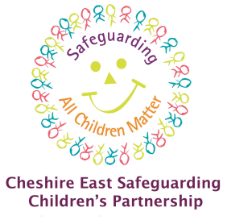 Training and Development Training courses and development information for all staff working with children, young people and familiesCheshire East Safeguarding Children’s Partnership Training and Development Training courses and development information for all staff working with children, young people and familiesNEWS FLASH: VIRTUAL COURSES NOW AVAILABLE - SPACESAugust 2020In this bulletin...Focus on NeglectNeglect effects many children and nationally is the reason for more than 50% of all child protection plans. It is the type of abuse that practitioners are most likely to come across and research tells us that practitioners often find Neglect difficult to identify, assess and create robust plans to support change for children/young people and families. The Safeguarding Children’s Partnership is committed to providing learning opportunities to support practitioners working with families where Neglect may be a worry. We are developing an E-Learning module; An Introduction to Neglect which will be completed by the end of September and have training available to use the Graded Care Profile Neglect assessment tool, a robust and specific tool to look at identifying areas of parenting strengths, while also identifying areas of possible concern at all levels on the continuum of need.For practitioners dealing with Neglect concerns regularly we have a course considering in more depth some of the complexities around types of Neglect and what this means for children/young people being brought up in Neglectful situations.Neglect Screening ToolThe Neglect screening tool has been refreshed as part of the partnerships focus on this area of practice. It is intended for front line practitioners within all partner agencies as a means to quickly identify areas of concern which may indicate a child/young person is being neglected. It will equip practitioners to support the family as early as possible. It is intended to complement existing tools E.G Early help assessment. Child Exploitation (CE) or other screening/assessment tools and should be used accordingly. The tool is designed to aid professional thinking in conjunction with Signs of Safety and is applicable to all ages of children; it should help you identify Neglect and associated factors across all age ranges. Completing the tool will not automatically mean children’s social care will need to get involved.The Neglect screening tool is part of the multi-agency assessment toolkit that has been developed to support practitioners to undertake effective assessments that enable them to accurately identify appropriate cases in need of early help or onward referral to Children’s Social Care. If your concerned about Neglect, then speak to the Designated Safeguarding Lead within your organisation. If you are worried that a child is at immediate risk of significant harm consult with CHECS. Tel: 0300 123 5012 option 3.Virtual Courses – September - SPACESExciting news – we have been running a limited number of courses throughout July and August as virtual Microsoft Teams courses.  The feedback has been excellent! So we are excited to announce that after lots of hard work converting our training packages, we are extending our virtual programme to include most of the courses that were originally due to run in September and the coming months. The courses we currently have available in September are: 9th Sept – RASASC (Rape and Sexual Assault) 16th Sept – Domestic Abuse 122nd September – Neglect 30th September - Harmful Sexual Behaviour All of these courses have limited spaces so please do not hesitate, we don’t want you missing out.To apply for a place on any of these courses please complete our usual booking form (ignore the venues listed as they are now virtual) https://form.cheshireeast.gov.uk/service/LSCB_training_booking_2020_21 Other courses are currently in the process of being converted.Training Programme Dates for the full CESCP Training Programme up until March 2021 are now available for booking.  Due to the uncertain nature of this situation we are accepting bookings as normal for courses due to run until end of March 2021, in the early stages they will be virtual courses, and when guidance suggests that we can move back to face to face and we feel it is safe to do so, then they will resume in our venues.To apply please use our online booking form.  https://form.cheshireeast.gov.uk/service/LSCB_training_booking_2020_21 We aim to stick to advertised dates where possible be that a virtual or face to face course (where venues and guidance allow).  You will be advised further once you have applied and we are allocating places.Please be ensured that the training offered will still be of our usual high quality standard, just delivered in a different way until we are sure that safety of all trainers and participants can be guaranteed.E-LearningA number of CESCP E-Learning courses are already available including Signs of Safety, Sexual Exploitation, and Introduction to Safeguarding, Prevent and many more.New courses are in the process of being finalised and include Mappa, Neglect and Domestic Abuse. These will be available shortly.Cheshire East employees should already have access to the Learning Pool, however external agencies will need to register to access training – please specify on your application form for a log in that you require access to safeguarding training otherwise you may be charged.  Full details on how to register can be found on our website http://www.cheshireeastlscb.org.uk/learning-and-development/e-learning.aspx SchoolsPlease note that schools that have agreed to the Service Level Agreement (SLA) via Chess will have access to all of the Partnership training free of charge and places will be allocated accordingly.If your school has not purchased the SLA there should be a charge applicable for our training, if this is the case please contact us to discuss. Venues neededWe are on the lookout for venues that have the space and facilities which may enable training to go ahead in a face to face format in the coming months, where social distancing and other measures may still be required. We will need IT capabilities for enabling some participants to join virtually. Some of the smaller venues and primary schools we use for training are not able to fulfil the safety requirements at this time. If you feel you have a room we could make use of, then we would like to hear from you for further discussions.  Please email  lscbtrainingadministrator@cheshireeast.gov.ukFocus on NeglectVirtual Courses – September -SPACESTraining Programme E-Learning SchoolsVenues NeededTo apply for a course:Details of all courses can be found on our website, along with the online nomination form that you will need to complete to apply for any of our courses: http://www.cheshireeastlscb.org.uk/learning-and-development/learning-and-improvement.aspx For any more information please contact lscbtrainingadministrator@cheshireeast.gov.ukFocus on NeglectVirtual Courses – September -SPACESTraining Programme E-Learning SchoolsVenues Needed